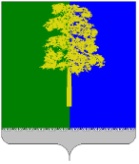 Муниципальное образование Кондинский районХанты-Мансийского автономного округа – ЮгрыАДМИНИСТРАЦИЯ КОНДИНСКОГО РАЙОНАПОСТАНОВЛЕНИЕВ целях совершенствования системы муниципальных правовых актов Кондинского района и приведения нормативной базы Кондинского района в соответствие с действующим законодательством, администрация Кондинского района постановляет:Признать утратившим силу постановление администрации Кондинского района от 04 июня 2009 года № 500 «Об утверждении местных нормативов градостроительного проектирования муниципальных образований городских и сельских поселений Кондинского района».Обнародовать постановление в соответствии с решением Думы Кондинского района от 27 февраля 2017 года № 215 «Об утверждении Порядка опубликования (обнародования) муниципальных правовых актов и другой официальной информации органов местного самоуправления муниципального образования Кондинский район» и разместить на официальном сайте органов местного самоуправления Кондинского района Ханты-Мансийского автономного округа - Югры.Постановление вступает в силу после его обнародования.от № пгт. МеждуреченскийО признании утратившим силу постановление администрации Кондинского района от 04 июня 2009 года № 500 «Об утверждении местных нормативов градостроительного проектирования муниципальных образований городских и сельских поселений Кондинского района»Глава районаА.В.Дубовик